ТЕХНИЧЕСКИЕ ТРЕБОВАНИЯ к дизайн-макетам бумажных стакановОбщие требования к макетам:Допустимые форматы файлов:Векторные:Adobe Illustrator (.ai, .eps)Corel Draw (.cdr)Adobe Acrobat (.pdf со слоями)Растровые:Adobe Photoshop (.psd, .tiff)Важно! Файлы обязательно должны иметь расширение той программы, в которой были сделаны.Ко всем оригинал-макетам должен прилагаться файл-preview в формате JPG. При подаче макета необходимо учитывать возможность его редактирования. Поскольку подготовка макета к печати иногда требует смещения элементов друг относительно друга.Нормой печати допускается брак 3%Цветовая модель – цвета в цветовой модели CMYK (при печати цветами Pantone – в Pantone)Размер в макете должен соответствовать печатному оттиску (1:1)Вылеты (припуски под обрез) - не менее 3 мм со всех сторон (в соответствии с контурами Printing Area).Отступы от границ видимой области до содержимого – не менее 3 мм.Максимальное количество цветов в макете для флексографской печати – 5При записи макета все системы управления цветом, такие как ICC profile embedding, Postscript CMS, Kodak CMS должны быть отключены. При наличии в файле информации об ICC профиле, она будет проигнорирована. Данные о цвете будут получены непосредственно из CMYK координат. **При несоблюдении этого пункта у клиента и исполнителя могут возникать разночтения по восприятию цвета в макете. Смотри про цвет в разделе про цветопередачу.Требования к подготовке растровых изображений:Разрешение 300 dpiФормат изображений: tiff, psd (без альфа-каналов) Все цвета, используемые в макете, должны задаваться в модели CMYKВсе цветные полутоновые изображения должны быть сохранены в цветовой модели CMYK без внедренных ICC профилей.Не допускается применение «overprint» к элементам изображения, печатающимся дополнительной краской PANTONE. Не допускается применение «overprint» по PANTONE-краскам другими красками (CMYK).Изображения, имеющие нейтральный серый цвет следует делить с максимальным замещением серой компоненты черным цветом, или предпочтительно заменять процентом черного, без участия прочих цветов.Для получения глубокого черного цвета на черных плашках в офсетной печати, рекомендуется кроме черной краски использовать полную триаду (например, C60-M40-Y40-K100), в случае использования одной черной краски C0-M0-Y0-K100, чёрный цвет может выглядеть недостаточно насыщенным, слегка сероватым, а также могут появляться непропечатки неровностей картона (особенно немелованного), в виде белых точек.Не допускается суммарное наложение красок на оттиске более 300%, в противном случае возможно появление, таких дефектов, как отмарывание и выщипывание (в основном применяется к офсетной печати).Требования к подготовке векторных изображений:Все графические объекты должны быть внедрены в файл. Не допускается наличие OPI объектов и ссылок, слоев, комментариев, Flash и Java объектов и скриптов.Шрифты должны быть переведены в кривые.Overprint у всех объектов должен быть снят.Используемые в векторных объектах цвета должны быть сохранены в цветовой модели CMYK.Векторные объекты не должны содержать прозрачностей.Растровые эффекты (тени, прозрачности и т.п.) - растрированы с разрешением 300 dpiПрилинкованные растровые изображения приложены отдельно в масштабе 1:1 (предварительно повёрнутые, скадрированные и отмасштабированные в растровом редакторе)Минимально воспроизводимая растровая точка – 3 %В Corel DRAW недопустимо оставлять в макете объекты типа "symbol", нужно разбивать их на объекты. Требования к макетам, воспроизводимых способом офсетной печати:Минимальный размер шрифта для офсетной печати 10 пт. с засечками и 8 пт. без засечек. Минимальный размер шрифта вывороткой - 12 пт.Минимальный размер элемента печати 0,16 ммМинимальный размер элемента печати при выворотке 0,3 ммПри офсетной печати треппинг и смещение 0,16 мм.При стыке нескольких цветов требуется отбивка текста от фона на 0,6 мм либо сместить надпись на один цветПри печати красками Pantone цвет должен быть указан по Pantone Solid Uncoated для немелованных запечатываемых материалов (картонов) и Pantone Solid Coated для мелованных сортов картонов и бумаг, допустимое отклонение dE до 3.Требования к макетам, воспроизводимых способом флексографской печати:Цвета должны быть указаны по Pantone Solid Uncoated, допустимое отклонение до 3 dEНе использовать градиентную заливку для флексографской печатиМинимальный размер шрифта для флексографской печати 10 пт. (с засечками и без засечек)Минимальный размер шрифта вывороткой - 12 пт.Минимальный размер элемента печати 0,25 мм (иначе возможно «затекание» текста, изображения)Минимальный размер элемента печати при выворотке 0,3 ммНастоятельно не рекомендуется делать мелкий текст и тонкие линии вывороткой на фоне, состоящем из 2-х и более красок.Величина треппинга для флексографской печати 0,3 мм.  Допустимое смещение цветов относительно друг друга ± 0,3 ммПри стыке нескольких цветов требуется отбивка текста от фона на 0,6 мм либо сместить надпись на один цветПомните, что все полутоновые (растровые) элементы при воспроизведение способом флексографской печати будут отображаться «в точку»: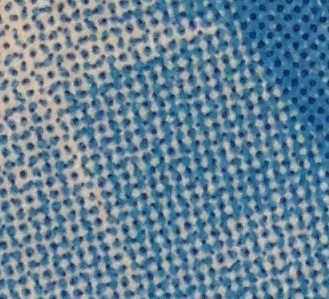 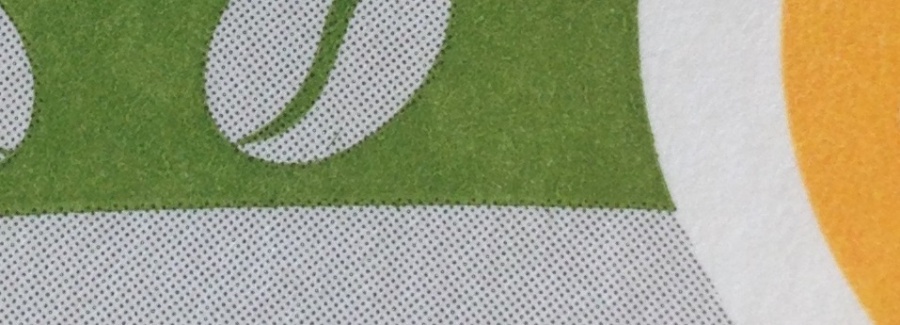 Информация по вопросу цветопередачи:При переводе в координаты CMYK рекомендуется использовать следующие параметры:Информация по предоставляемым образцам цвета:Цветопробой или образцом цвета не может являться принтерная распечатка или «скрин» экрана. Так же, образцом цвета не может являться физический носитель, как-то кусочек пластика определённого цвета, ткани, фрагменты прочих материалов и поверхностей. В отдельных случаях рассматриваются образцы цвета, воспроизведённые полиграфическим способом, желательно тем же способом печати, что и планируемая к производству продукция на том же или схожем запечатываемом материале (картоне, бумаге). При предоставлении, таких образцов, возможность обеспечения более точной цветопередачи и «попадания» в цвет (соответствие цвета образцу), значительно упрощается.  Важно! Когда материалом, используемым для производства одноразовых стаканов, является немелованный картон, в связи с его рыхлой, шероховатой поверхностью и свойству неравномерно впитывать полиграфическую краску, готовое изделие может иметь некую облачность (неоднородность цвета на плашках (фоновых элементах изображения)): 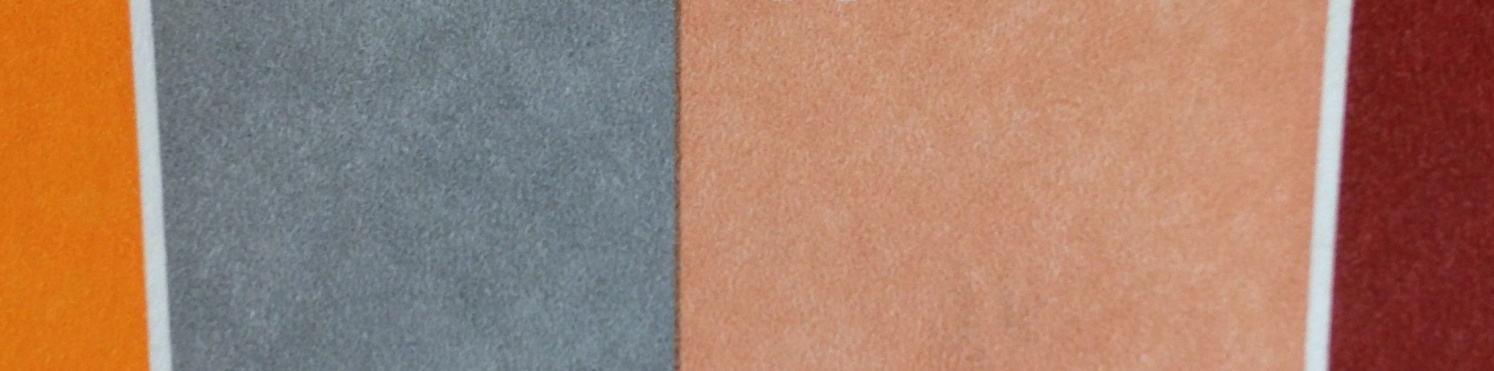 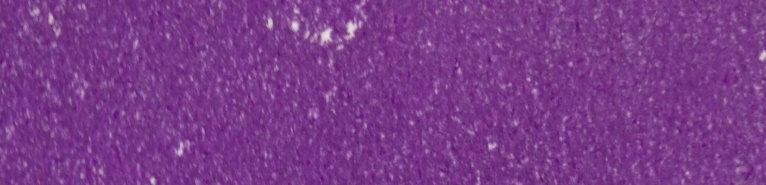 